Дошколятам о правилах пожаробезопасныхЗащита детей от пожара в детском саду относится к главной обязанности сотрудников, работающих в данном учреждении. В первую очередь в детском саду нужно организовать надежную противопожарную защиту, а именно: огнетушители; пожарные краны, снабженные рукавами и стволами; пожарные водопроводы и гидранты, а также системы оповещения. Важно, чтобы системы пожарной безопасности и средства пожаротушения находились в исправном состоянии. Но существует еще один очень важный момент – это проведение профилактических мероприятий по пожарной безопасности с персоналом дошкольных учреждений и непосредственно с детьми. Время от времени в детском саду следует проводить работу по ознакомлению детей с правилами пожарной безопасности и действиями в случае возникновения очага возгорания. На днях, в рамках плана профилактических мероприятий представитель Тосненского МО Ленинградского областного отделения ВДПО Екатерина Петренко совместно с инспектором отдела надзорной деятельности и профилактической работы Тосненского района Виталиной Шошиной провели беседу по пожарной безопасности с воспитанниками детского сада в п. Рябово Тосненского района с круглосуточным пребыванием детей. Гостьи провели беседу с детьми старшего дошкольного возраста и организовали демонстрацию мультфильма, посвященного правилам пожарной безопасности. Ребята вспомнили номера телефонов экстренной службы и самые главные правила пожарной безопасности. Особый акцент был сделан на действиях в случае возникновения пожара в детском саду и дома.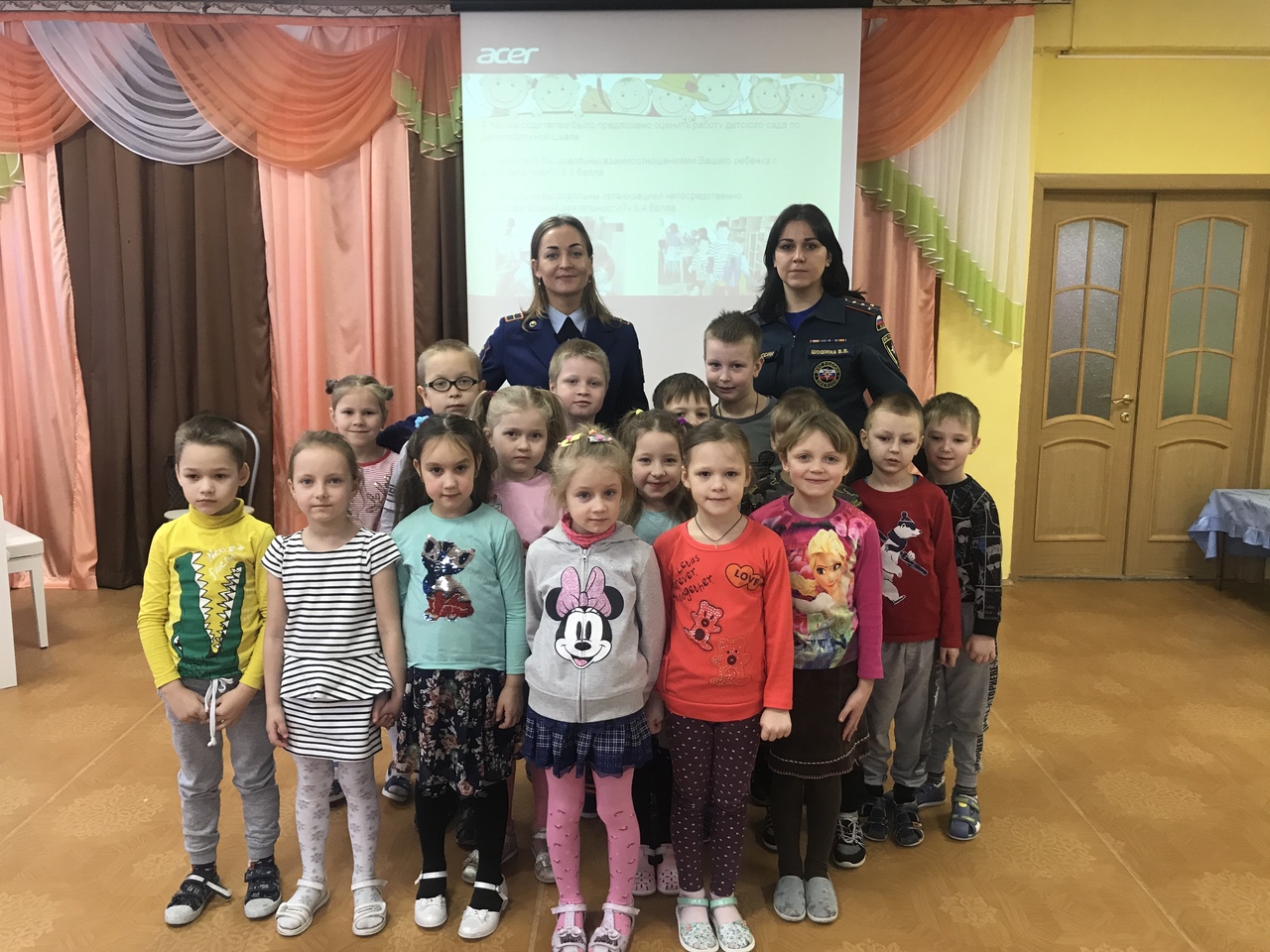 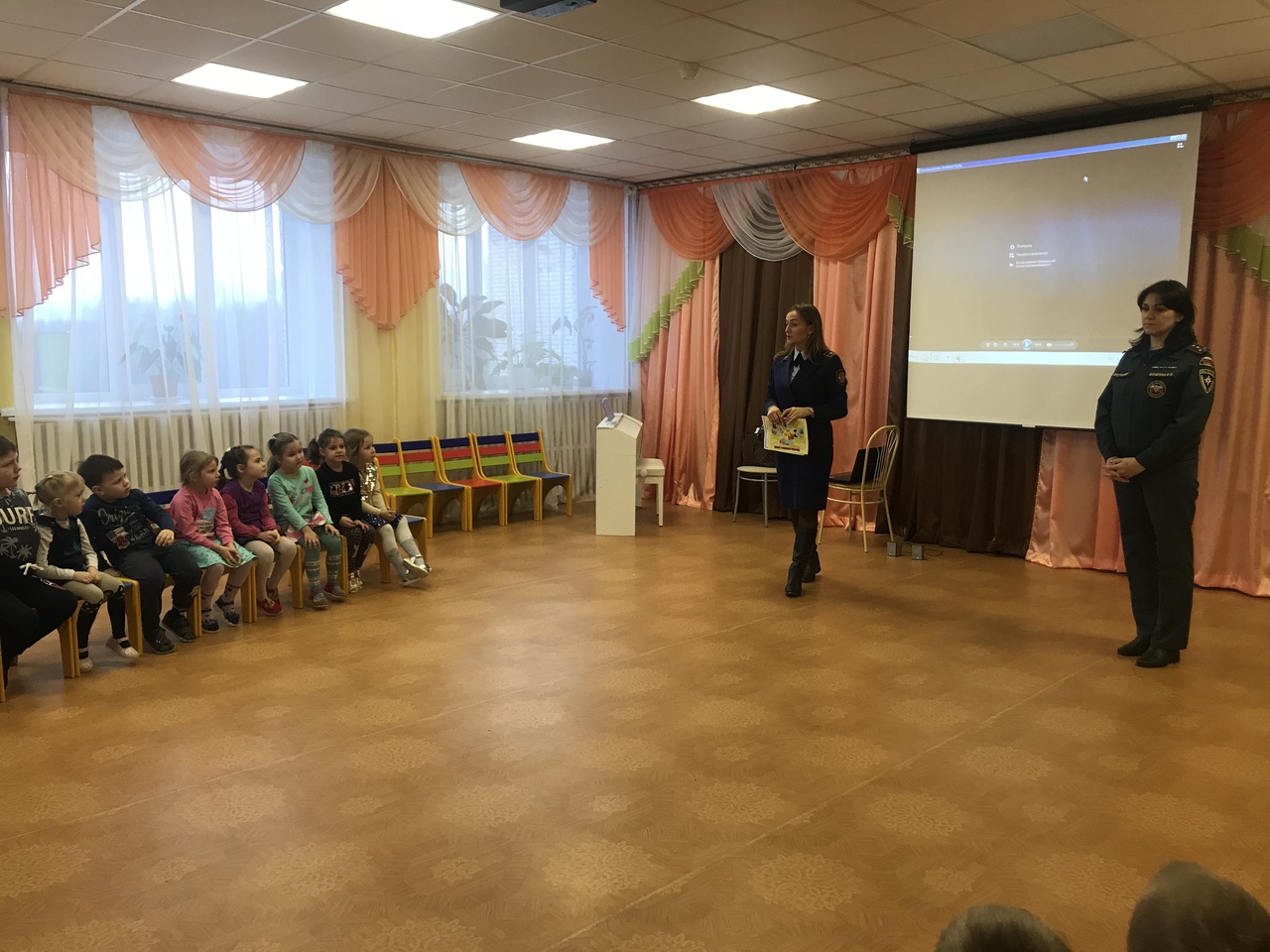 